Dbajmy o higienę rąk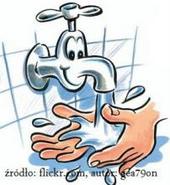 Drogi Rodzicu, Profilaktyka, to proces wspierania dziecka w radzeniu sobie z trudnościami zagrażającymi rozwojowi oraz eliminowanie czynników zagrażających zdrowiu. Przedszkole dąży do tego, aby dziecko systematycznie nabierało nawyków higieny dłoni. W związku z tym proponujemy, aby rodzice w domu z dziećmi powtarzali naukę mycia rąk. Specjaliści radzą, by myć ręce w następujących sytuacjach: po powrocie do domu z pracy, ze sklepu, po podróży środkami komunikacji miejskiej,przed przystąpieniem do posiłku, przed jego przygotowywaniem, po skorzystaniu z toalety, po kontakcie ze zwierzętami i przedmiotami należącymi do nich (kuweta, zabawki, smycz itp.), po kichaniu, kasłaniu, czyszczeniu nosa, po wykonaniu opatrunku na skaleczeniu, ranie, zmianach skórnych,po czynnościach porządkowych, wyniesieniu śmieci, po trzymaniu pieniędzy, po kontakcie z osobą chorą w domu lub w szpitalu. Istotne jest to, by myć ręce dokładnie, używając ciepłej wody i mydła. myj ręce przez 40-60 sekund – ten dłuższy czas pozwala w znacznym stopniu usunąć bakterie i wirusy; wykonuj tę czynność dokładnie – nie zapominaj o nadgarstkach, kciukach i przestrzeniach pomiędzy palcami; myj ręce w ciepłej wodzie; do mycia używaj mydła lub preparatów na bazie alkoholu. 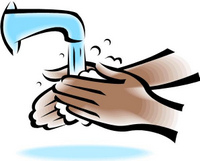 Myjąc ręce, zapobiegasz chorobom. Tę myśl powinni przyswoić wszyscy, również ci najmłodsi, bo dbanie o higienę rąk to dbanie o zdrowie. Mycie rąk to zwykła, codzienna czynność, która jednocześnie jest bardzo pożyteczna, ponieważ zapobiega zatruciom pokarmowym, grypie, chorobom pasożytniczym i skórnym.Popraw po śladzie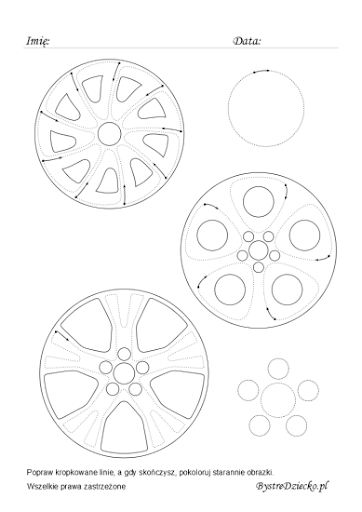 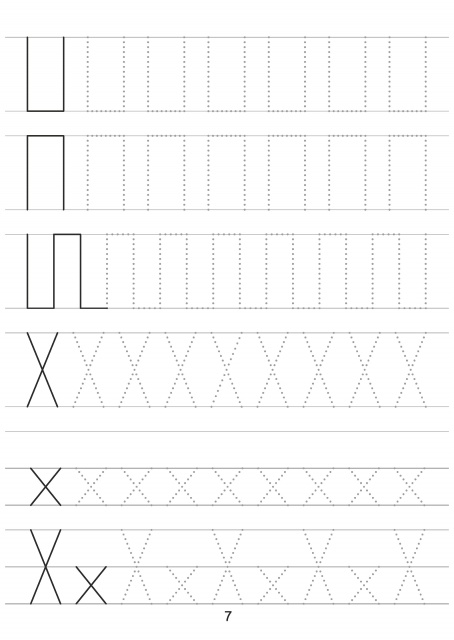 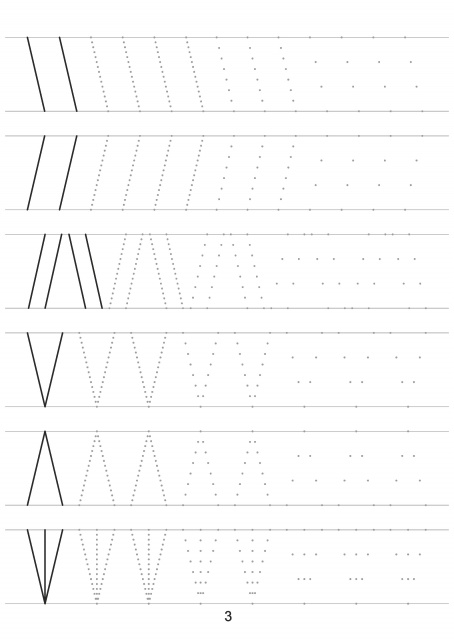 Pokoloruj obrazki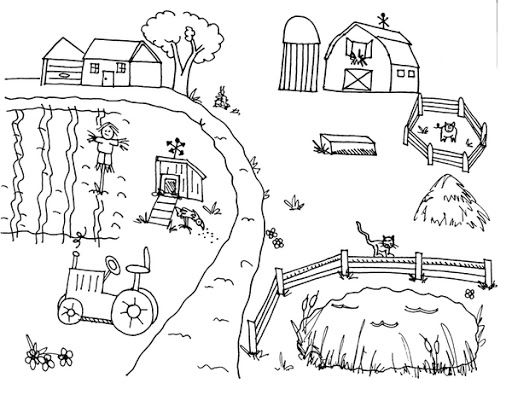 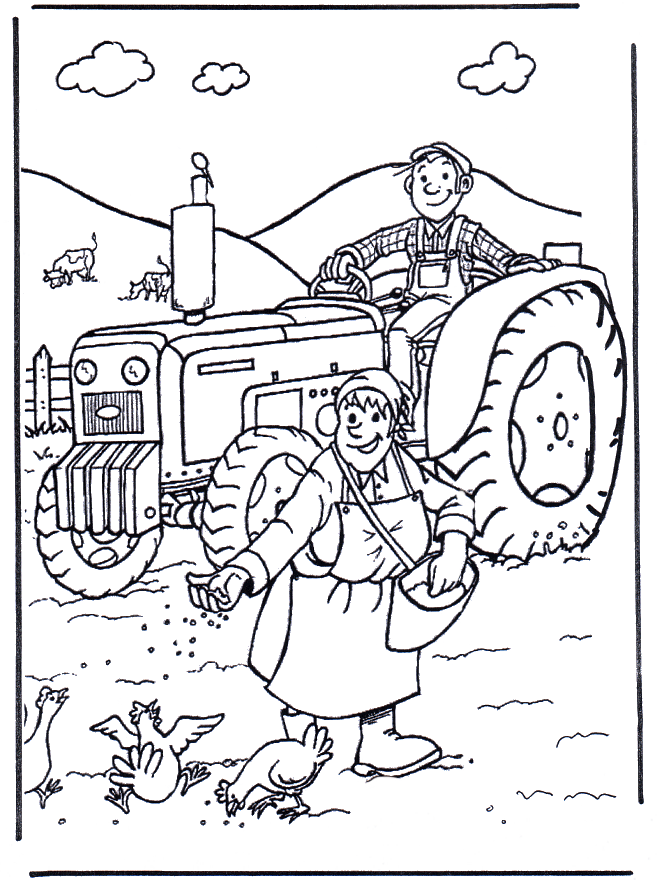 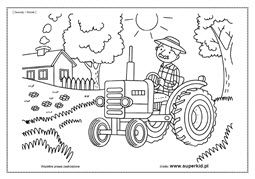 